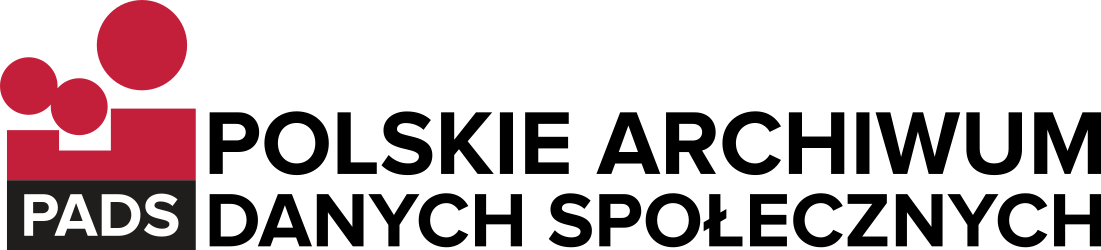 TytułDokumentacja badaniaAutorpads.org.pl
TytułAutorOpis badaniaPoruszana problematyka badaniaProducent danychInstytucja finansująca, numer grantuMiejsce wytworzeniaOkres zbierania danychZasięg geograficzny badaniaJednostka badaniaOpis badanej populacji	Typ próbyOpis procedury doboru próbyLiczebność próby wylosowanej/zrealizowanejZastępowanie respondentów (próba rezerwowa)Założone granice wieku badanychTechnika zbierania danychWymagana liczba prób kontaktuWymóg kontaktu o różnych porach dniaWymóg kontaktu w różne dni tygodniaRodzaj narzędzia badawczegoWaga (typ) i opis sposobu ważeniaOpis kontroli terenowejWzór cytowania danychWzór cytowania dokumentacji badawczejPADS#####